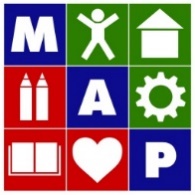  Zápis z jednání realizačního týmu zpracování MAP pro ORP ČernošiceTermín: 28.11.2016, Praha 2 – Výtoň, Kavárna CafeterapiePozvaní: Miloš Navrátil; Martina Bláhová; Jaroslav Huk; Renata Hlavešová; Hana Barboříková; Kateřina Boukalová; Radek Hanačík; KlimešováZúčastnění: Hana Barboříková; Martina Bláhová; František Palek (MAS Karlštejsnko); Banka Klimešová (MPSV, lokální síťař)Omluveni: Boukalová; Hanačík; Navrátil; Hlavešová; HukJménoMASKontaktPodpisRenata HlavešováMAS Dolnobřežanskohlavesova@mas-dolnobrezansko.cz; tel: 603402032Hana BarboříkováMAS Dolnobřežanskobarborikova@mas-dolnobrezansko.cz; tel: 603402742Jaroslav HukPřemyslovcihuk@premyslovci.cz; tel: 724434154Miloš NavrátilMAS Mníšeckomilos.navratil@mnisek.cz; tel: 739429712Monika NeužilováMAS Dolnobřežanskoinfo@mas.donobrezansko.cz; 724685248Martina BláhováMAS JihozápadBlahova.masjihozapad@volny.cz; tel: 602480691Adéla SchmiedováMAS JihozápadSchmiedova.adela@gmail.com; tel: 728052402Kateřina BoukalováMAS Brdy-VltavaBoukalova.brdyvltava@gmail.com; tel: 605344750Radek HanačíkMAS Karlštejnskomaskarlstejnsko@gmail.com; tel: 603835669I=Info / Ú=úkol / R=RozhodnutíPředmětKdoIProgramHost Banka Klimešová – lokání síťařka pro ORP Černošice (projekt MPSV, Systémový rozvoj a podpora nástrojů sociálně právní ochrany dětí)Akční plán – harmonogram činností na 12/2016 a 1/2017Příprava „Konference II“Příprava Zprávy o realizaci a Žádosti o platbu (podklady z území)HankaILokální síťař (LS) pro ORP Černošice, paní Mgr. Blanka Klimešová – představení projektuProjekt MPSV (systémový rozvoj a podpora nástrojů sociálně-právní ochrany dětí)Stránky: www.pravonadetstvi.czBrožura o projektu: LS vytváří prostor pro spolupráci ostatních aktérů a fungování sítě jako celku, zjištění situace v území, navazování a zprostředkování kontaktů na aktéry v území (např. škola, OSPOD, lékař, atd., včetně poskytovatelů „kroužků“ dle potřeb rodin/dětí)Probírala se situace v ORP z pohledu zjištění z projektu MAP (početná komunita cizinců, reálně minimum soc. služeb pro dětskou cílovou skupinu, neochota kraje navyšovat kapacitu a platit další sociální služby, nedostatek pedagogů, lektorů)Situace z hlediska projektu MPSV: v území jsou děti/ rodiny, které potřebují podporu a práci s nimi, nikdo s nimi cíleně nepracuje, jsou na okraji (odevšad je daleko), jsou roztroušeni (nejsou  „velké“ enklávy)Informace o projektech zjednodušeného financování (šablony pro školy) – odkaz na popis šablon: http://www.msmt.cz/uploads/OP_VVV/Vyzva_zjednodusene_projekty_22_a23/Priloha_c_3_Prehled_sablon1.pdfPro oblast projektu MPSV se jeví jako použitelné šablony „doučování“; „příprava na vyučování“ pro ZŠ a „sociální pedagog“ pro MŠ i ZŠ – praxe však ukazuje, že o tyto šablony zatím školy nemají moc zájem. V projektu budeme mít k dispozici přehled šablon, o které školy žádaly, až jej budeme mít přichystaný, dáme vědět, kolik škol a které zvolilo tento typ šablon.V souvislosti se šablonami poskytne LS informace o vhodných lokalitách, kde by čerpání takové šablony mělo smysl (obec, počet rodin z cílové skupiny, počet dětí a věkové složení) – do konce prosinceDále je vhodné pozvat LS na pravidelné schůzky s řediteli škol a školek (leden 2017) – představení projektu, hledání jak by podpora cílových skupin (rodin / dětí) moha v reálu fungovat; dále by bylo vhodné na schůzkách právě informovat o vhodnosti použití těchto šablon a výhodu pro školy, které by těchto (ve vhodných vytipovaných lokalitách), diskuse s řediteli proč takové šablony nejsou atraktivní a rizika/problémy, které z jejich pohledu vidí.Informace o sociální oblasti v ORP lze také čerpat z projektu Meziobecní spolupráce: https://drive.google.com/drive/folders/0BySbpfMYsim_fl9QaDVSLU85cFo3LUt3cTlRcUNEc1pqRncxRjJPcDZoUTU5TnI1RzhVVW8Blanka KlimešováBarboříkováKlimešováBarboříkováKlimešováBláhová, BarboříkováRDohodnuty společné průnikové oblasti (pro akční plán MAP):Doučování dětíNízkoprahová centra pro teensSíť PPP na Praze-západ všichniÚPředání kontaktů a další dohodnuté úkoly:Jiří Kučera, MAS Dolnobřežansko (připravovaný nízkoprahový klub na dolnobřežansku): tel: 777633869, kucera@mas-dolnobrezansko.czMonika Formáčková – projektový manažer, město Černošice, ORP zamýšlí realizaci projektu Střednědobý plán sociálních služeb na území ORP Černošice; tel: 725031834; monika.formackova@mestocernosice.czV připravovaném akčním plánu MAP – možno zahrnout „doučování“ do projektu „sdílený učitel/učitel na záskokář“ (bude rozpracováno – vhodné lokality, odpolední doučování / práce s rodinou tohoto učitele v cílové skupině – rodina/děti)Do pol. prosince náměty z území na „nové šablony“ – možno zařadit i potřeby s projektu MPSV od LSTermíny dalších týmových schůzek budou posílány i na paní Klimešovou, která se případně zúčastní dle potřeby.Připozvat paní Klimešovou na schůzky ředitelů škol po novém roce – úkol pro všechny regionální facilitátory.BarboříkováKlimešová (podoba a nároky na osobu/učitele doučovatele); tým MAPVšichniHankaJarda, Renata, Martina, MilošINa další body programu nedošlo.Další týmová schůzka bude 13.12.2016 (prosím snažte se dorazit všichni)Hanka